Workshop Teacher Form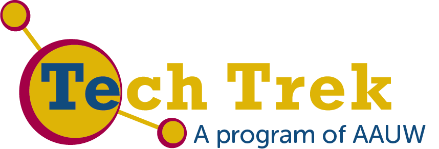 Ohio Tech Trek @ BGSU July 19-25, 2015Name: ______________________________________________________________________________
Phone number: __________________________ Email Address: ________________________________
Mailing Address: ______________________________________________________________________Employer Name: ______________________________________________________________________* Please submit a resume or C/V that includes contact information Workshop CurriculumTitle of workshop I will teach at Tech Trek: Topic:Class description: How time will be spent in class: (Fill in or submit lesson plan on separate document)Materials that will be used: Have you taught this information before? If so, to whom and how was it received?What type of technology will be used in class, if any? (computers, tablets, calculators, etc.) How will it be used?How will you incorporate STEM careers related to this topic into the class?What are the learning objectives of the class?Tech Trek is an informal learning environment, and it is critical that the content of the courses are effective, as well as exciting and inspiring. The below information will be used to help AAUW and camp staff to collect data about the courses offered to girls at each Tech Trek camp and consider how this content aligns with the learning objectives set forth by camp staff.  Please check all that apply to the curriculum you will present at Tech Trek: Aligned with current local, state, or national math and science standards. Provides enriching content that is beyond current school curriculum for seventh and eighth      graders.  Provides examples of real world applications of STEM. Prompts participants to apply STEM content to new situations. Includes active and problem-based learning activities (ex: open-ended research, designing      problems, carrying out investigations, etc.)  Includes opportunity for participants to develop and use models, analyze and interpret data,      or use mathematics and computational thinking.  Builds skills such as critical thinking, problem-solving, creativity, collaboration and teamwork. Prompts innovation among participants with creation of new products.   Creates excitement by providing positive experiences and dispelling negative misconceptions       about STEM. Class/workshop demonstrates a connection between content and career opportunities that      require a strong STEM background. Connection of STEM to participants own interests and experiences. Challenges stereotypes for girls and STEM.Tech Trek PoliciesI will bring any supplies necessary for my class with me to Tech Trek.  I agree to:  Ensure a safe and structured learning environment for all girls.  Encourage girls to be excited about STEM careers and confident in their ability to learn.Personal Property ReleaseI will not hold BG AAUW or BGSU responsible for items lost or stolen during Tech Trek. This includes, but is not limited to: radios, iPods, cell phones and other articles of value brought to or acquired while at camp. Photograph/Video ReleaseTech Trek may use photographs or video coverage taken during educational or recreation activities. I give permission for photographs or video from Tech Trek to be used in media, future advertising, on websites or print materials. I have never been convicted of a crime (excluding traffic related offenses), including sexual abuse-related or child-abuse related offenses.Signature _____________________________________________________ Date ___________________How I heard about Tech Trek: Email Social Media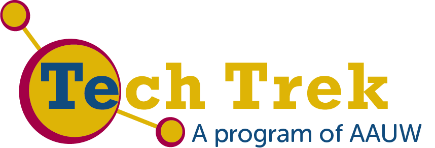 Tech Trek Learning OutcomesGirls will be exposed to diverse career paths within the STEM fields.Girls will be able to identify how STEM impacts their daily lives.  Program staff and volunteers will leverage STEM-related local resources to maximize exposure to positive STEM role models and experiential learning.The AAUW STEM program community will be equipped to be ambassadors of AAUW research and STEM programming with participants, their families and collaborating local/regional organizations.Each participant will have multiple opportunities to engage in experiential, hands-on activities that enrich learning and expose the girls personally to the excitement of active learning.  Participants will feel safe in taking risks, making mistakes, and dealing appropriately with failure and success.Participants will build positive and lasting relationships with each other and with staff. Girls who attend AAUW Tech Trek will choose STEM-related careers more than other girls in her cohort.Workshops and core classes will accommodate multiple learning styles and personality types.  AAUW Tech Trek will support and promote positive self-image for participants.  AAUW Tech Trek will strengthen campers’ self-efficacy by providing multiple opportunities to engage in healthy competition and recognize successes. AAUW Tech Trek staff will counter stereotype threat by giving participants opportunities to meet and learn from female STEM role models of all ages. AAUW Tech Trek staff will leverage AAUW and other local communities and ensure that they collaborate and strengthen relationships with each other.